         Raná péče Třebíč – Oblastní charita Třebíčve spolupráci se společností OVEČKA, o.p.s. České Budějovice                                                                        ( sdružující rodiny dětí s Downovým syndromem)si Vás dovolují pozvat na seminářSeznámení s metodami rozvojedětí se specifickými vzdělávacími potřebami v pojetí zprostředkovaného učení.Přednášející: Mgr. Irena Marušincová                                            ( Cogito, Feuersteinovo centrum , Ovečka, o.p.s. Č.Budějovice)Seminář zahrnuje seznámení se zkušenostmi zprostředkovaného učení 
u dětí se SVP. Seznámení s metodou „Instrumentálního obohacování Reuvena Feuersteina“. Dále seznámení s diagnostickou metodou Brigitte  Sindelar  „Deficity dílčích funkcí.“Seminář počítá s prostorem  pro otázky  podle Vašich potřeb.Čas a místo konání:Sobota 17. 3. 2018 ,     9.00  -  cca 13.00 hodinRaná péče Třebíč, Vltavínská 1402, TřebíčÚčastnický poplatek  250,- Kč.Závaznou účast prosím potvrďte na e-mail:	ranapece@trebic.charita.cz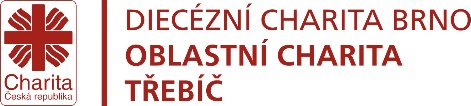 